План - конспект урока  на тему :«Друзья в моей жизни ( по рассказу А. Соболева «Шурка- Хлястик»)» Коломак Лариса Валерьевна МБОУ «СОШ  14» г.ВыборгУчитель русского языка и литературыПредмет: литература, внеклассное чтениеКласс: 5 Тип урока: комбинированныйТехнологическая карта изучения темы:Друзья в моей жизни.(По рассказу А.П. Соболева «Шурка- Хлястик»)	Технологическая карта предметного занятия по литературе                                                         ПриложенияПриложение № 1Вопросы: 1.Отзывчивость, доброжелательность, стремление помогать людям.2.Так называют человека самоотверженного, честного, открытого.3.Умение решать разные сложные вопросы, давать нужные советы.4.Это свойство можно увидеть во взгляде любящего человека, услышать его в  голосе.5.Так называют экономного человека.6.Этим словом называют человека исполнительного, соблюдающего порядок, выполняющего все старательно и точно.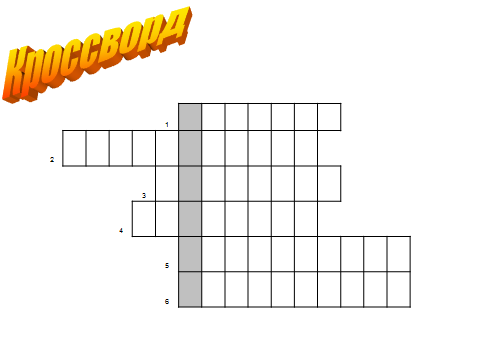 Приложение 2Через несколько лет, уже в конце войны, в одном из городков Восточной Пруссии гвaрдии кaпитaн Дaнилa Чубaров попaл в полусгоревшую библиотеку. Он ходил среди обугленных стеллaжей и склaдывaл в стопку сохрaнившиеся книги. Он вспомнил библиотеку пaрткaбинетa, крышу сaрaя, Шурку-Хлястикa и его непоколебимую веру, что Чaпaев жив, и в груди кaпитaнa потеплело. Он плохо знaл немецкий язык и едвa рaзбирaл нaзвaния. Кaпитaн не знaл, кaкие здесь книги, - но это были книги, и он их спaсaл. И вдруг увидел прекрaсно издaнную книгу с портретом Гитлерa. "Мaйн кaмпф", - рaзобрaл он готический шрифт. Он взял ее, кaк змею, с ненaвистью и нaстороженным любопытством, и долго вертел в рукaх, думaя о том, что книгa преднaзнaченa пробуждaть в человеке доброе, светлое, рaзумное, a этa...Он бросил ее в костер, который рaзвели во дворе солдaты для обогревa. Солдaты удивленно смотрели нa своего кaпитaнa.- Из-зa этой книги мы воюем, - скaзaл он. - Онa делaлa из людей фaшистов. Вот чем все это кончилось. - Кaпитaн кивнул нa рaзрушенный городок.Острокрыший, крaсночерепичный, недaвно взятый в ожесточенном бою, он еще дымился.Кaпитaн пошевелил пaлкой в костре, хлопья сожженной "Мaйн кaмпф" рaзлетелись, кaк черные птицы с пожaрищa.После войны Дaнилa Чубaров зaехaл нa стaнцию, где жил когдa-то, к своей тетке и узнaл от нее, что Шуркa-Хлястик, теперь Алексaндр Бурaвлев, вернулся с фронтa стaршиною с тремя орденaми Слaвы и рaботaет где-то не очень дaлеко воспитaтелем в трудколонии для несовершеннолетних преступников.Тема Друзья в моей жизниЦели на достижение результата- Личностные: способность к самооценке и саморазвитию на основе прочитанного, коррекция качеств характера.- Регулятивные УУД: определять и формулировать цель на уроке с помощью учителя; планировать своё действие в соответствии с поставленной задачей; вносить необходимые коррективы в действие после его завершения на основе его оценки и учёта характера сделанных ошибок, уметь планировать последовательность действий  в соответствии с поставленной целью. - Коммуникативные УУД: слушать и понимать речь других; оформлять свои мысли в устной форме; договариваться с одноклассниками совместно с учителем о правилах поведения и общения и следовать им, уметь ставить вопросы, обращаться за помощью, устанавливать и сравнивать разные точки зрения, прежде чем принимать решение и делать вывод. - Познавательные УУД: ориентироваться в своей системе знаний; осуществлять анализ объектов; находить ответы на вопросы в тексте, преобразовывать информацию из одной формы в другую: составлять ответы на вопросы, уметь извлекать информацию из различных источников( текст, сообщение учителя, наглядные средства), проводить сопоставительный анализ, делать выводы.Планируемый результатПредметные:Знать содержание прочитанного произведения.Уметь воспринимать и анализировать текст. Уметь сравнивать характеры героев в начале произведения и в конце произведения, понимать зависимость поступков от качеств характера. Научиться понимать нравственное содержание рассказа, душевные качества героя.Личностные:
Научиться  проводить самооценку личности  на основе прочитанного и использовать  возможность коррекции качеств своего  характера.Формировать  эмпатию как осознанное понимание и сопереживание чувствам других, выражающуюся в поступках, направленных на помощь другим посредством исправления собственных ошибок.Метапредметные:Уметь определять и формулировать цель на уроке с помощью учителя;  планировать своё действие в соответствии с поставленной задачей; вносить необходимые коррективы в действие после его завершения на основе его оценки и учёта характера сделанных ошибок (Регулятивные УУД).Уметь слушать и понимать речь других;  оформлять свои мысли в устной и письменной форме (Коммуникативные УУД).Уметь ориентироваться в своей системе знаний; осуществлять анализ объектов; находить ответы на вопросы в тексте,  преобразовывать информацию из одной формы в другую: составлять ответы на вопросы (Познавательные УУД).Основные понятияОсобенности изображения героев. Сопоставительный анализ текста. Речевая характеристика героев.Композиция рассказа, ее основные элементы.Ресурсы:- основные- дополнительные- Рассказ А.Соболева «Шурка-Хлястик»- Компьютер - Мультимедийный проектор- Презентация к уроку- Карточки-таблицы-Кроссворд- Наглядное пособие( предметы)-Стикеры, плакат А3Формы работы на урокеФронтальная работа, групповая, индивидуальная работа.Этапы урокаДеятельность учителя Деятельность учащихся РегламентиктОжидаемые результатыI. ВызовЦель этапа: включение учащихся в деятельность на личностно – значимом уровне.Приветствие.Урок начинается с  песни «Девчонки и мальчишки» на музыку  А.Островского, которая настроит ребят  на позитивную работу на уроке- Ребята, здравствуйте .  Сегодня к нам на урок пришли гости, в т.ч. нашли любимый попугай, который приносит нам интересные задания. Приложение № 1Слайды 1-41 минпрезентацияКоммуникативные уудГотовы к уроку, психологический, эмоциональный настройII. Мотивация к учебной деятельности.Цель этапа: определение содержательных рамок урока.Ученики узнают цель визита странного гостяСлайд 5Разгадывают кроссворд( работа в группах)1.Решение кроссворда.2.Работают с презентацией.4. Отвечают на вопросы.5. Устанавливают связь между понятиями.1-2 минпрезентация III.   Актуализация   знаний. Постановка цели урока.Цель этапа: актуализация и личностное восприятие. Целеполагание.Постановка проблемного вопроса.-Правильно.Главным словом нашего урока является слово «дружба». Как вы думаете, почему это слово?-Может тема урока связана с дружбой?-ПравильноОткрывают тетради , записывают тему урокаСЛАЙД 6-Цель урока поговорить о дружбе и друзьях, но не просто так , а основываясь на литературное произведение.-Чтобы достигнуть эту цели, какие мы должны пройти с вами этапы, на какие вопросы ответить?1.прочитать, 2.проанализировать,3.сделать выводы4.умение общаться5.применение на собственном опытеПоэтому я думаю, что лучшими словами к нашему уроку будут слова , сказанные А.ЛинкольномСЛАЙД 8 1.Выдвигают предположение о теме урока, ставят цель, определяют задачи.2.Работают в тетрадях5 минпрезентацияЦель: поговорить о дружбеЗадачи урока:формировать умение  работать с текстом;- учить анализировать поступки героя;- формировать умение делать выводы;- развивать речь;- развивать коммуникативные навыки;- воспитывать желание иметь  положительные качества.IV .Осмысление. Работа по теме урока, углубление знания и понимания прочитанного.Дома вы внимательно читали рассказ, работали с текстом , а некоторые из вас еще и познакомились с биографией А. Соболева. К сожалению это не самый востребованный автор и с поной уверенностью могу сказать, что до сегодняшнего урока никто не читал его произведений и не слышал его имениСЛАЙД 9-10Ученики  выступают перед одноклассниками5 минпрезентацияНаш урок начался с загадки, вот еще одна загадка СЛАЙД  11Какие ассоциации у вас возникают при виде этого треугольника ?Правильно.Композиция, через которую мы проанализируем интересующую нас проблему рассказа: как ребята стали друзьямиСейчас вы увидите некоторые предметы и постараетесь объяснить, как они связаны с рассказом о Шурке.Как вы думаете, какой предмет должен появиться первым и почему? Давайте проверим.-Завязка ( КРЫША ДОМА)-Развитие действия (ХЛЯСТИК(Хля́стик — деталь одежды, узкая полоска материи, предназначенная для стягивания частей одежды в талии, на рукавах, у воротника и т. п. Концы хлястика пришиваются или укрепляются на пуговицах, иногда хлястик состоит из двух полосок ткани, соединённых пряжкой.)  «РОБИНЗОН КРУЗО» Д.ДЕФО, ПРЯНИКИ, А.ДЮМА «ТРИ МУШКЕТЕРА»)-Ребята, скажи, по каким признакам мы можем рассказать о герое? Речь героя меняется. Найдите и зачитайте эпизоды, показывающие  изменения в речи героев, связанные с появлением ЭТОГО друга в жизни Шурки.- кульминация ( Д.ФУРМАНОВ «ЧАПАЕВ» ГЕТЕ «ФАУСТ»)Какой предмет появится последним ?Почему? Он непосредственно связан с жизнью одного из р-развязка (ПОЕЗД)ФизкультминуткаПроводят  сопоставительный анализ  поведения героев. Делают выводы.Отвечают на вопросы.Выполняют обсуждение  в группах.Заполняют таблицуОпределяют отношение к героям автора и актёра. Работа с текстомРабота с речевой характеристикой герояВстаньте дети, встаньте в круг, Я твой друг и ты мой друг. Влево, вправо повернитесь. И друг другу улыбнитесь. Руки к солнцу протянули, Лучики поймали и к груди скорей прижали. С этим лучиком в груди Ты на мир ясней гляди.15 мин.2 мин.Работа с таблицей, ее заполнениеЛичностные результаты:Эмпатийность, толерантностьПознавательные УУД: ориентироваться в своей системе знаний; находить ответы на вопросы в тексте, преобразовывать информацию из одной формы в другую: составлять ответы на вопросы.Коммуникативные УУД:формирование навыков речевой деятельности. Освоение способов совместной деятельностиV. Проверка домашнего задания.Самостоятельная работа Цель этапа: тренировать способность к обобщениюИ третья, последняя загадка нашего урока, которую вы пытались решить дома.	Дома вам необходимо было самостоятельно придумать эпилог к рассказу. Эту работу вы осуществляли в группах. Сейчас вы познакомитесь с оригиналом эпилога и проведете сопоставительный анализ двух текстов : вашего и А. Соболева. При работе вам понадобятся стикеры, которые вы будете наклеивать, указывая:Согласны (зеленый стикер)Не согласны (красный стикер)Возникают вопросы (желтый стикер)Приложение № 2Работают самостоятельно, осуществляют самопроверку, выступают, называя основные моменты эпилога, которые понравились, получились или вызвали затруднение или несогласие10 минРабота с эпилогом при помощи стикеровРегулятивные УУД: Умение самостоятельно обобщить и сделать вывод.осуществлять самоконтроль и самооценку; преобразовывать информацию из одной формы в другую.Личностные УУД: самоопределение. Умение выражать свои мысли.  VII Решение проблемы  VIII. Домашнее задание (на выбор)Цель этапа: осознание своей учебной деятельности. После обсуждения один из ребят выступит с сообщением:С чем согласны?Что получилось или нет?Удивил ли Вас эпилог А.Соболева?1.Написать сочинение по личным впечатлениям « Друзья в моей жизни).2. Определить, какая еще тема затронута в этом рассказе. Придумать и записать 5-10 вопрос по этой теме (оценка не менее 4 баллов)Отвечают на проблемный вопрос, используя знания, полученные на уроке в ходе обсуждения. 2 мин1 минРаспечатка д/зПознавательные УУД: делать выводы, обобщения.Коммуникативные УУД:Умение слушать других и уважать чужое мнениеIX. Итог урока Цель этапа:оценить результаты собственной деятельностиX. РефлексияКак вам кажется ребята, каким у нас получился урок?Выполнили ли мы поставленные в начале урока задачи?-прочитали-проанализировали-обсуждали, отвечали на вопросы,-делали выводыА вот,  как повлиял рассказ на вас, я увижу , когда вы будете приклеивать стикеры выбранного вами цвета, выходя из кабинета..Понравилось (зеленый)Не понравилось (красный)Вопросы (желтый)Осуществляют самооценку собственной учебной деятельности, соотносят цель и результаты, степень их соответствия.Подводят итоги. 2 минПредставитель от группы оценивает работу и атмосферу на урокеЛичностный результат УУД: способность к самооценкесаморазвитию Практическое применение учебного материала